Минобрнауки россииФЕДЕРАЛЬНОЕ ГОСУДАРСТВЕННОЕ БЮДЖЕТНОЕ ОБРАЗОВАТЕЛЬНОЕ УЧРЕЖДЕНИЕ ВЫСШЕГО ОБРАЗОВАНИЯ«ВОРОНЕЖСКИЙ ГОСУДАРСТВЕННЫЙ УНИВЕРСИТЕТ»(ФГБОУ ВО «ВГУ»)УТВЕРЖДАЮЗаведующий кафедройпедагогики и педагогической психологии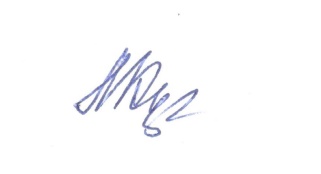 Кунаковская Л.А.26.04.2021г.РАБОЧАЯ ПРОГРАММА УЧЕБНОЙ ДИСЦИПЛИНЫБ1.В.05_Методология психолого-педагогического исследования  1. Шифр и наименование направления подготовки: 37.06.01. Психологические науки2.Направленность: Педагогическая психология3. Квалификация (степень) выпускника: Исследователь. Преподаватель-исследователь.4. Форма обучения: очная                                                                               5. Кафедра, отвечающая за реализацию дисциплины: педагогики и педагогической психологии факультета философии и психологии6. Составители программы:     Абдалина Лариса Васильевна, д. психол. наук, профессор    7. Рекомендована: научно-методическим советом факультета философии и психологии, протокол 1400-04 от 28.04.2021 г.8. Учебный год:  2023/2024                         Семестр(-ы): __ 5 __ 9. Цели и задачи учебной дисциплины:Цель изучения дисциплины – методолого-теоретическая подготовка аспирантов в области подготовки и проведения научного психолого-педагогического исследования. Основными задачами учебной дисциплины являются: 1) формирование у аспирантов системы знаний о методологии и теории психолого-педагогического исследования, прикладном характере этих знаний в научном исследовании психолога в образовании; 2) раскрытие специфики и овладение основными методами и методиками осуществления психолого-педагогического исследования в условиях образовательного учреждения; 3) формирование и укрепление у будущих ученых в области психологии устойчивого интереса к методологии и теории психолого-педагогического исследования, а также к целенаправленному применению соответствующих знаний в научно-исследовательской деятельности; 4) приобретение общей психолого-педагогической компетентности аспиранта как исследователя; 5) развитие у аспирантов творческого мышления, потребности в гуманистическом, креативном подходе к осуществлению психолого-педагогического исследования, изучению и использованию передового опыта субъектов образовательного процесса, к инновационной исследовательской деятельности в системе образования.10. Место учебной дисциплины в структуре ООП:Учебная дисциплина «Методология психолого-педагогических дисциплин» относится к Блоку 1 «Дисциплины (модули)» учебного плана аспирантов и входит в вариативную часть этого блока.Приступая к изучению данной дисциплины на 3-м году обучения в аспирантуре, аспиранты должны иметь теоретическую и практическую подготовку по таким дисциплинам, как общая психология, педагогика, методика преподавания психологии в системе высшего и дополнительного образования, которые они изучали, будучи студентами на предшествующих уровнях высшего образования (бакалавриата и магистратуры). Без глубокого изучения и понимания базовых психолого-педагогических категорий и проблем невозможно полноценное усвоение будущими преподавателями высшей школы знаний об эффективном осуществлении психолого-педагогического исследования, обеспечения логики исследования, соблюдения ее основных этапов; умений результативного проведения опытно-экспериментальной работы. Данная учебная дисциплина будет способствовать усвоению методологических основ и принципов организации и проведения научного исследования, интерпретации его результатов.Аспиранты должны также иметь подготовку по дисциплине «История и философия науки», изучаемой на 1-м году обучения в аспирантуре. Учебная дисциплина «Методология психолого-педагогических исследований» является логическим продолжением и изучается после таких дисциплин, как «Актуальные проблемы педагогики высшей школы», «Психологические проблемы высшего образования», «Современные проблемы психологической науки и практики. У аспирантов должны быть сформированы элементы следующих компетенций:Способность к критическому анализу и оценке современных научных достижений, генерированию новых идей при решении исследовательских и практических задач, в том числе в междисциплинарных областях (УК-1).Способность проектировать и осуществлять комплексные исследования, в том числе междисциплинарные, на основе целостного системного научного мировоззрения с использованием знаний в области истории и философии науки (УК-2).Готовность участвовать в работе российских и международных исследовательских коллективов по решению научных и научно-образовательных задач (УК-3).Владеть методологией и методами педагогического исследования (ОПК-1).Готовность разрабатывать и реализовывать модели и программы психологического влияния содержания и форм организации образовательного процесса на личностное развитие обучающихся на разных ступенях и уровнях образования (ПК-2).11. Планируемые результаты обучения по дисциплине (знания, умения, навыки), соотнесенные с планируемыми результатами освоения образовательной программы (компетенциями выпускников):12. Объем дисциплины в зачетных единицах/часах (в соответствии с учебным планом)  ‒ 4ЗЕТ/144 часаФорма промежуточной аттестации (зачет/экзамен) – зачет.13. Виды учебной работы:13.1. Содержание дисциплины:13.2. Темы (разделы) дисциплины и виды занятий:14. Методические указания для обучающихся по освоению дисциплины Освоение дисциплины предполагает не только обязательное посещение обучающимся аудиторных занятий (лекций) и активную работу на них, но и самостоятельную учебную деятельность, на которую отводится 136 часов, в том числе работу при подготовке реферата в качестве текущей аттестации.Самостоятельная учебная деятельность аспирантов по дисциплине «Методология психолого-педагогических дисциплин» предполагает изучение рекомендуемой преподавателем литературы, самостоятельное освоение понятийного аппарата и подготовку реферата (примеры см. ниже). Для этого целесообразно использовать как конспекты литературных источников, рекомендованных преподавателем, так и обращение к педагогическим, психологическим и иным словарям.При этом важно помнить, что самостоятельная работа позволяет расширить свои знания и кругозор, выработать умения логически строить ответ, формулировать свою профессиональную позицию, уточнить детали, которые по каким-то причинам оказались недостаточно осмысленными в ходе аудиторных занятий. Тем самым самостоятельная учебная деятельность выполняет важнейшие обучающую, развивающую и корректирующую функции, позволяет закрепить усваиваемый материал и избежать трудностей при подготовке к зачету.Рекомендуется конспектировать литературные источники для более глубокого и осмысленного усвоения теоретического материала. Одна из главных задач обучающегося – научиться отбирать из психолого-педагогического текста главные мысли и положения. Конспект не должен сводиться ни к сплошному переписыванию рекомендованного источника, ни к его тезисному изложению, напоминающему план. Конспектированию подлежат тексты первоисточников, научных статей. При подготовке конспекта обязательно указывается автор книги (статьи), место и год издания, страницы, на которых расположен конспектируемый текст в источнике.Поощряются сопровождающие конспект комментарии аспиранта, представление основных идей в форме схем или таблиц. Комментированный конспект как жанр учебно-исследовательской работы в виде самостоятельной деятельности аспиранта имеют свою специфику. Конспект первоисточника и комментарий к нему могут быть либо отдельными частями целостной работы, либо «встроенными». При этом конспект одного из предложенных преподавателем текстов, зачастую ограниченного в объеме, с извлечением принципиально важного фрагмента, выглядит типично. Аспирант «свертывает» текст, цитирует ключевые идеи, ссылается на определенные страницы – учится культуре заимствований, соблюдению требований и принципов профессионально-научной этики. Комментарий – вторая часть работы – может быть выполнен как от лица аспиранта (заметки на полях и в основном по поводу определения терминов, рассуждения по ходу излагаемого материала), так и от имени преподавателя, изучавшего творчество конспектируемого автора.Подготовка реферата предполагает самостоятельное изучение аспирантом литературы по избранной теме, изложение изученного содержания на высоком профессиональном уровне, с необходимой степенью глубины и полноты анализа, обобщения материала, формулированием итоговых выводов. Поощряется представление собственной профессиональной позиции аспиранта как будущего исследователя.При написании реферата аспирант должен полностью раскрыть выбранную тему, соблюсти логику изложения материала, показать умение делать обобщения и выводы. Реферат должен состоять из введения, основной части, заключения и списка использованной литературы. Во введении требуется обосновать актуальность темы, определить основной методологический аппарат проведенного теоретического (педагогического) исследования. В основной части (может включать в себя несколько глав, в структуре которых выделяются отдельные параграфы) раскрывается сущность выбранной темы; в конце каждой главы основной части делаются краткие выводы. В заключении подводятся итоги выполненного исследования, формулируются общие выводы, определяются перспективы исследования избранной темы. В списке использованной литературы указываются все публикации, которыми пользовался аспирант при подготовке реферата (на каждую публикацию должна быть ссылка в его тексте).Все выполняемые аспирантами самостоятельно задания подлежат последующей проверке преподавателем для получения допуска к зачету.15. Перечень основной и дополнительной литературы, ресурсов интернет, необходимых для освоения дисциплины.а) основная литература:  б) дополнительная литература:  в) информационные электронно-образовательные ресурсы (официальные ресурсы интернет): 16. Перечень учебно-методического обеспечения для самостоятельной работы17. Информационные технологии, используемые для реализации учебной дисциплины, включая программное обеспечение и информационно-справочные системыНеисключительная  лицензия  на  3  пользовательские  версии  ПО «STATISTICA Advanced 10.0 RUS»; договор №3010-08/19-13 от 18.03.2013 с ООО «Ал-Софт» (Казань); бессрочный.WinPro 8 RUS Upgrd OLP NL Acdm. Договор №3010-07/37-14 от 18.03.2014; бессрочная лицензия.OfficeSTd 2013 RUS OLP NL Acdmc. Договор №3010-07/37-14 от 18.03.2014; бессрочная лицензия.Справочная правовая система «Консультант-плюс», версия сетевая. Договор о сотрудничестве №14-2000/RD от 10.04.2000 с АО ИК «Информсвязь-Черноземье» (Воронеж); бессрочный.Справочная правовая система «Гарант», версия сетевая. Договор о сотрудничестве №19/08 от 10.12.2006 с ООО «Гарант-Сервис»; бессрочный.Информационно-телекоммуникационная система «Контекстум» (Национальный цифровой ресурс «РУКОНТ». Договор ДС-208 от 01.02.2021.Образовательная платформа «ЮРАЙТ».  Договор № 3010-15/217-22 от 05.05.2022.18. Материально-техническое обеспечение дисциплины:  Специализированная мебель, интерактивная доска с проектором Рrome the anactiv board 387 pro, ноутбук Lenovo В570 (г. Воронеж, пр. Революции, 24, ВГУ, корп. 3, ауд. 312). Лаборатория практической психологии – помещение для хранения и профилактического обслуживания учебного оборудования (г.Воронеж, проспект Революции, д.24, ауд.307/4), ноутбук Lenovo В570, ноутбук Lenovo 640.Компьютерный класс (кабинет информационных технологий №2) для проведения индивидуальных занятий, аудитория для самостоятельной работы, помещение для хранения и профилактического обслуживания учебного оборудования (г. Воронеж, проспект Революции, д.24, ауд.303):специализированная мебель,15ПКна базе процессора IntelCor2Duo.19. Фонд оценочных средств:Перечень компетенций с указанием этапов формирования и планируемых результатов обучения:19.2. Описание критериев и шкалы оценивания компетенций (результатов обучения) при промежуточной аттестацииДля оценивания результатов обучения на зачете используются следующие показатели:знание сущности методологии для проведения психолого-педагогического исследования; знание уровней методологического знания; знание общенаучных принципов психолого-педагогического исследования; источников и условий исследовательского поиска, основ анализа и оценки научно-исследовательской деятельности; знание основных методологических подходов, используемых в психолого-педагогических и междисциплинарных исследованиях;умение проектировать и осуществлять комплексные междисциплинарные исследования, в т.ч. в рамках работы международных исследовательских коллективов, применять логику исследования; соблюдать его этапы; формулировать понятийный аппарат исследования;умение организовывать комплексный психолого-педагогический эксперимент, включающий разработку и реализацию модели и программы психологического влияния содержания и форм организации образовательного процесса на личностное развитие обучающихся на разных ступенях и уровнях образования, применять критерии объективности в психолого-педагогическом исследовании;владение навыками проведения психолого-педагогического исследования;  теоретическими и эмпирическими методами психолого-педагогического исследования;владение навыками интерпретации результатов научно-исследовательского поиска; опытом применения конкретных научно-практических подходов, методов.Для оценивания результатов обучения на зачете используется шкала: «зачтено», «не зачтено».Соотношение показателей, критериев и шкалы оценивания результатов обучения:19.3. Типовые контрольные задания или иные материалы, необходимые для оценки знаний, умений, навыков и (или) опыта деятельности, характеризующие этапы формирования компетенций в процессе освоения образовательной программы19.3.1. Перечень вопросов к промежуточной аттестации – зачету:9.3.2 Перечень тем рефератов для текущей аттестации:Комплект тем рефератов Разделы темы: «Наука как особая сфера деятельности», «Характеристика основных методологических подходов», «Понятие о логике исследования», «Методы исследования».Современная стратегия обновления и развития образования.Роль педагогики и психологии в исследовании образования.Целостный подход в психолого-педагогическом исследовании.Соотношение методологического, теоретического и эмпирического уровней исследования.Источники исследовательского поиска современного педагога-психолога. Методологическая культура современного исследователя.Категории и понятия в структуре психолого-педагогического знания.Представление о логической структуре исследования.Общенаучный уровень методологии образования: системный подход.Возможности деятельностного подхода в педагогическом исследовании.Моделирование в психолого-педагогическом исследовании.Соотношение теории и практики образования.13.	Теоретические методы психолого-педагогического исследования.14.	Характеристики эмпирических методов исследования.15.	Критерии успешности и мониторинг процесса и результатов исследования.16.	Природа и функции образовательных инноваций.17.	Психолог-исследователь как субъект инновационной деятельности.18.	Результаты исследования: интерпретация и оформление.19.	Перспективы использования передового опыта в педагогическом исследовании.20. Научно-исследовательская компетентность современного психолога в сфере образования.Критерии оценки компетенций (результатов обучения) при текущей аттестации (подготовке реферата):– оценка «зачтено» выставляется, если в реферате изученная аспирантом тема раскрыта полно и глубоко, при ответах по теме реферата им продемонстрированы уверенное знание понятий, законов, закономерностей, принципов, фактов, содержащихся в конкретных учебных материалах; высокая сформированность аналитико-синтетических операций и их успешное применение при изложении изученного материала; умения использовать теоретические знания при трактовке и объяснении педагогических и психологических ситуаций, складывающихся в образовательной среде вуза, а также представлять и обосновывать собственную профессионально-педагогическую позицию;– оценка «не зачтено» выставляется, если в реферате изученная аспирантом тема раскрыта поверхностно, при ответах по теме реферата им продемонстрированы незнание или неглубокое знание аспирантом понятий, законов, закономерностей, принципов, фактов, содержащихся в конкретных учебных материалах; несформированность аналитико-синтетических операций; неумение использовать теоретические знания при трактовке и объяснении педагогических и психологических ситуаций, складывающихся в образовательной среде вуза, несформированность собственной профессионально-педагогической позиции.19.4. Методические материалы, определяющие процедуры оценивания знаний, умений, навыков и (или) опыта деятельности, характеризующих этапы формирования компетенцийОценка знаний, умений и навыков, характеризующая этапы формирования компетенций в рамках изучения дисциплины осуществляется в ходе текущей и промежуточной аттестаций.Текущая аттестация проводится в соответствии с Положением о текущей аттестации обучающихся по программам высшего образования Воронежского государственного университета. Текущая аттестация проводится в форме подготовки реферата. Критерии оценивания приведены выше.Промежуточная аттестация проводится в соответствии с Положением о промежуточной аттестации обучающихся по программам высшего образования.Контрольно-измерительные материалы промежуточной аттестации включают в себя теоретические и практические вопросы, позволяющие оценить уровень полученных знаний и умений.При оценивании используются количественные шкалы оценок. Критерии оценивания приведены выше.Форма контрольно-измерительного материалаУТВЕРЖДАЮЗаведующий кафедройпедагогики и педагогической психологииКунаковская Л.А.__.__.20__г.Направление подготовки: 37.06.01 Психологические наукиДисциплина: Методология психолого-педагогических исследованийКурс: 3Форма обучения: очнаяВид аттестации: промежуточнаяВид контроля: зачетКонтрольно-измерительный материал Значение методологического знания для осуществления психолого-педагогического исследования.Интерпретация результатов эксперимента.Преподаватель	__________________КомпетенцияКомпетенцияПланируемые результаты обучения	КодНазваниеПланируемые результаты обучения	УК-1Способность к критическому анализу и оценке современных научных достижений, генерированию новых идей при решении исследовательских и практических задач, в том числе в междисциплинарных областяхзнать: теоретические основы анализа и оценки научно-исследовательской деятельности;  методы критического анализа и оценки современных научных достижений, а также методы генерирования новых идей при решении исследовательских и практических задач. уметь: критически анализировать, выявлять, оценивать положительные и негативные аспекты научных достижений; генерировать новые идеи при решении исследовательских и практических задач; объективно интерпретировать анализируемый и оцениваемый материал, его научную и практическую значимость и результативность.владеть: навыками анализа альтернативных вариантов решения исследовательских и практических задач; навыками оценки качества эмпирического исследования и успешности его реализации; навыками анализа методологических проблем, возникающих при решении исследовательских и практических задач, в том числе в междисциплинарных областях.УК-2Способность проектировать и осуществлять комплексные исследования, в том числе междисциплинарные, на основе целостного системного научного мировоззрения с использованием знаний в области истории и философии наукизнать: историю и философию науки, их роль в развитии научно-исследовательской и профессиональной деятельности; методы научно-исследовательской деятельности; основные концепции современной философии науки, основные стадии эволюции науки, функции и основания научной картины мира;уметь: использовать положения и категории философии науки для анализа и оценивания различных фактов и явлений; анализировать и оценивать собственную научно-исследовательскую деятельность в контексте общенаучного познания деятельности; формировать задачи конкретного научного исследования, определять вектор и основные этапы их решения;владеть: общенаучными принципами и методологией научного познания, категориальным аппаратом гносеологии, эпистемологии и философии науки для осмысления проблем профессиональной деятельности; навыками анализа основных мировоззренческих и методологических проблем, в т.ч. междисциплинарного характера, возникающих в науке на современном этапе ее развития; технологиями планирования в профессиональной деятельности в сфере научных исследований.УК-3Готовность участвовать в работе российских и международных исследовательских коллективов по решению научных и научно-образовательных задачзнать: особенности представления результатов научной деятельности в устной и письменной форме при работе в российских и международных исследовательских коллективах; уметь: следовать нормам, принятым в научном общении при работе в российских и международных исследовательских коллективах с целью решения научных и научно - образовательных задач; осуществлять личностный выбор в процессе работы в российских и международных исследовательских коллективах, оценивать последствия принятого решения и нести за него ответственность перед собой, коллегами и обществом; анализировать альтернативные варианты решения исследовательских и практических задач и оценивать потенциальные варианты их решения;владеть: навыками анализа основных мировоззренческих и методологических проблем, в т.ч. междисциплинарного характера, возникающих при работе по решению научных и научно-образовательных задач в российских или международных исследовательских коллективах; технологиями оценки результатов коллективной деятельности по решению научных и научно-образовательных задач, в том числе ведущейся на иностранном языке; технологиями планирования деятельности в рамках работы в российских и международных коллективах по решению научных и научно-образовательных задач; различными типами коммуникаций при осуществлении работы в российских и международных коллективах по решению научных и научно-образовательных задач; ОПК-1Владеть методологией и методами психолого-педагогического исследованиязнать: сущность методологии психологии и педагогики, уровни методологического знания; теоретическую основу, проблематику психолого-педагогических исследований; элементы исследовательского поиска;уметь: реализовывать логику, этапы научного исследования; формулировать понятийный аппарат исследования;владеть: теоретическими и эмпирическими методами психолого-педагогического исследования; навыками интерпретации результатов научно-исследовательского поиска; опытом применения конкретных научно-практических подходов, методов;ПК-2Готовность разрабатывать и реализовывать модели и программы психологического влияния содержания и форм организации образовательного процесса на личностное развитие обучающихся на разных ступенях и уровнях образованиязнать: виды эксперимента, этапы психолого-педагогического/ формирующего эксперимента, обусловливающего разработку и реализацию модели и программы психологического влияния содержания и форм организации образовательного процесса на личностное развитие обучающихся на разных ступенях и уровнях образования; основные психолого-педагогически концепции обучения и воспитания; психологические механизмы и принципыличностного развития обучающихся на разных ступенях и уровнях образования;уметь: разрабатывать и реализовывать различные модели организации образовательного процесса на разных ступенях и уровнях образования; разрабатывать и реализовывать программыпсихологического влияния содержания и форм организации образовательного процесса на личностное развитие обучающихся; создавать условия для развития необходимыхличностных качеств у отдельных участниковобразовательного процесса средствами психологической службывладеть: умением планировать и организовывать образовательный процесс в ходе педагогической практики и выполнения научно-квалификационной работы; умением проводить психологическую диагностику личности воспитанников и образовательной среды, условий, влияющих на позитивное личностное развитие ее субъектов.Трудоемкость (часы)Трудоемкость (часы)Вид учебной работыВид учебной работыПо семестрамВид учебной работыВид учебной работыВсего    5сем.Всего    5сем.    5сем.-Аудиторные занятия00в том числе:лекции00практические00лабораторные00индивидуальные занятияиндивидуальные занятия44Самостоятельная работаСамостоятельная работа140140Контроль00Итого:144144№Наименование разделадисциплиныСодержание раздела дисциплинып/п                                    Индивидуальные занятия                                    Индивидуальные занятия1Наука как особая сфера деятельности.Наука как особая сфера деятельности. Сущность методологии. Уровни методологического знания. Значение методологического знания для осуществления психолого-педагогического исследования. Методология педагогики и психологии.2Характеристика основных методологических подходов.Характеристика основных методологических подходов, используемых в психолого-педагогическом исследовании. Общенаучные принципы психолого-педагогического исследования. Источники и условия исследовательского поиска.3Понятие о логике исследованияПонятие о логике исследования. Этапы научного психолого-педагогического исследования. Постановка проблемы исследования. Формулировка темы исследования. Объект и предмет исследования и их соотношение. Определение цели и постановка исследовательских задач. Гипотеза исследования4Методы исследования.Методы исследования. Наблюдение и его исследовательские возможности. Опрос как метод получения социологической и психологической информации. Психологическое тестирование. Психосемантические методики. Проективные методики. Метод экспертной оценки. Виды эксперимента. Комплексный психолого-педагогический эксперимент. Критерии объективности в психолого-педагогическом исследовании. Применение математико-статистических методов в психолого-педагогическом исследовании. Анализ и интерпретация результатов исследования.№ п/пНаименование темы (раздела)Виды занятий (часов)Виды занятий (часов)Виды занятий (часов)Виды занятий (часов)№ п/пНаименование темы (раздела)ЛекцияИндив-е занятияСамостоятельная работаВсего1.Наука как особая сфера деятельности. Сущность методологии. Уровни методологического знания. Значение методологического знания для осуществления психолого-педагогического исследования. Методология педагогики и психологии.0135362.Характеристика основных методологических подходов, используемых в психолого-педагогическом исследовании. Общенаучные принципы психолого-педагогического исследования. Источники и условия исследовательского поиска.0135363.Понятие о логике исследования. Этапы научного психолого-педагогического исследования. Постановка проблемы исследования. Формулировка темы исследования. Объект и предмет исследования и их соотношение. Определение цели и постановка исследовательских задач. Гипотеза исследования.0135364.Методы исследования. Наблюдение и его исследовательские возможности. Опрос как метод получения социологической и психологической информации. Психологическое тестирование. Психосемантические методики. Проективные методики. Метод экспертной оценки. Виды эксперимента. Комплексный психолого-педагогический эксперимент. Критерии объективности в психолого-педагогическом исследовании01353604140144№ п/пИсточник1.Андрианова Е. И. Подготовка и проведение педагогического исследования: учебное пособие для вузов / Е. И. Андрианова ; Ульяновский государственный педагогический университет имени И. Н. Ульянова. – Ульяновск : Ульяновский государственный педагогический университет (УлГПУ), 2013. – 116 с. – Режим доступа: по подписке. – URL: https://biblioclub.ru/index.php?page=book&id=278048. – Библиогр. в кн. – ISBN 978-5-86045-614-3. – Текст : электронный.2.Егошина И. Л. Методология научных исследований : учебное пособие / И.Л. Егошина ; Поволжский государственный технологический университет. – Йошкар-Ола : Поволжский государственный технологический университет, 2018. – 148 с. – Режим доступа: по подписке. – URL: https://biblioclub.ru/index.php?page=book&id=494307 (дата обращения: 15.11.2020). – Библиогр.: с. 133. – ISBN 978-5-8158-2005-0. – Текст : электронный.3. Лазурский А. Ф.  Психология общая и экспериментальная / А. Ф. Лазурский. − Москва : Издательство Юрайт, 2022. − 244 с. ISBN 978-5-534-09730-6. Текст : электронный // Образовательная платформа Юрайт [сайт]. − URL: https://www.urait.ru/bcode/491163.3.Казаринова И. Н. Методологический практикум: сборник упражнений по Основам методологии и методики научных исследований : в 4 ч. : [16+] / И.Н. Казаринова. – 2-е изд., перераб. и доп. – Москва ; Берлин : Директ-Медиа, 2018. – Ч. 4. Методология и методы библиотечных и психолого-педагогических исследований. Альбом структурно-логических схем. – 114 с. : ил., схем. – Режим доступа: по подписке. – URL: https://biblioclub.ru/index.php?page=book&id=485030. – Библиогр. в кн. – ISBN 978-5-4475-9644-6. – Текст : электронный.5.Новиков В. К. Методология и методы научного исследования: курс лекций / В. К. Новиков ; Министерство транспорта Российской Федерации, Московская государственная академия водного транспорта. – Москва : Альтаир : МГАВТ, 2015. – 211 с. : ил., табл. – Режим доступа: по подписке. – URL: https://biblioclub.ru/index.php?page=book&id=430107. – Библиогр. в кн. – Текст : электронный.№ п/пИсточник1.Берулава Г. А. Методологические основы практической психологии : учебн. пособие / Г. А. Берулава. – Москва : МПСИ, 2004. – 192 с. 2.Колмогорова Н. В. Методология и методика психолого-педагогических исследований: учебное пособие / Н. В. Колмогорова, З. А. Аксютина ; Министерство спорта Российской Федерации, Сибирский государственный университет физической культуры и спорта. – Омск : Сибирский государственный университет физической культуры и спорта, 2012. – 248 с. : табл. – Режим доступа: по подписке. – URL: https://biblioclub.ru/index.php?page=book&id=274599. – Библиогр. в кн. – Текст : электронный.3.Методология педагогического исследования : практикум / сост. Н. В. Колосова ; Северо-Кавказский федеральный университет. – Ставрополь : Северо-Кавказский Федеральный университет (СКФУ), 2017. – 102 с. : ил. – Режим доступа: по подписке. – URL: https://biblioclub.ru/index.php?page=book&id=483740. – Библиогр.: с. 96-97. – Текст : электронный.4.Шипилина Л. А. Методология психолого-педагогических исследований : учебное пособие / Л. А. Шипилина. – 7-е изд., стер. – Москва : ФЛИНТА, 2016. – 204 с. – Режим доступа: по подписке. – URL: https://biblioclub.ru/index.php?page=book&id=93458. – ISBN 978-5-9765-1173-6. – Текст : электронный.5.Юдина О. И. Методология педагогического исследования : учебное пособие / О. И. Юдина ; Оренбургский государственный университет. – Оренбург : Оренбургский государственный университет, 2013. – 141 с. – Режим доступа: по подписке. – URL: https://biblioclub.ru/index.php?page=book&id=270324. – Библиогр.: с. 139-140. – Текст : электронный.№ п/пИсточник1Электронный каталог научной библиотеки Воронежского государственного университета. – (http://www.lib.vsu.ru/).23D-modeling / Трехмерное моделирование / Ф. П. Перепелица, В. А. Коснырев. — Открытое образование. — Режим доступа: https://openedu.ru/3Электронно-библиотечная система «Университетская библиотека online»   (http://biblioclub.ru/); Электронно-библиотечная система «Консультант студента»    (http://www.studmedlib.ru); Электронно-библиотечная система «Лань»    (https://e.lanbook.com/); Электронно-библиотечная система «ЮРАЙТ»    (http://www.biblio-online.ru); Электронно-библиотечная система IPRbooks    (http://iprbookshop.ru)
                    № п/пИсточник1.Математические методы в педагогических исследованиях : учебное пособие / С. И. Осипова, С. М. Бутакова, Т. Г. Дулинец, Т. Б. Шаипова. – Красноярск : Сибирский федеральный университет (СФУ), 2012. – 264 с. – Режим доступа: по подписке. – URL: https://biblioclub.ru/index.php?page=book&id=229181. – ISBN 978-5-7638-2506-0. – Текст : электронный.2.Методология психолого-педагогического исследования: учебное пособие (практикум) : / авт.-сост. О. В. Соловьева ; Северо-Кавказский федеральный университет. – Ставрополь : Северо-Кавказский Федеральный университет (СКФУ), 2019. – 154 с. – Режим доступа: по подписке. – URL: https://biblioclub.ru/index.php?page=book&id=596317. – Текст : электронный.3.Теремов А. В. Методология исследовательской деятельности в образовании : учебное пособие / А. В. Теремов ; Московский педагогический государственный университет. – Москва : Московский педагогический государственный университет (МПГУ), 2018. – 112 с. : ил. – Режим доступа: по подписке. – URL: https://biblioclub.ru/index.php?page=book&id=500572. – Библиогр. в кн. – ISBN 978-5-4263-0647-9. – Текст : электронный.4.Юдина О. И. Методология педагогического исследования: рабочая тетрадь / О. И. Юдина ; Оренбургский государственный университет. – Оренбург : Оренбургский государственный университет, 2012. – 168 с. : табл. – Режим доступа: по подписке. – URL: https://biblioclub.ru/index.php?page=book&id=270325. – Текст : электронный.5.Юдина О. И. Педагогическая диагностика : практикум / О.И. Юдина. – Оренбург : Оренбургский государственный университет, 2014. – 112 с. : табл. – Режим доступа: по подписке. – URL: https://biblioclub.ru/index.php?page=book&id=330605. – Библиогр. в кн. – ISBN 978-5-88838-888-4. – Текст : электронный.Код и содержаниекомпетенции (или еечасти)Планируемые результаты обучения (показатели достижения заданного уровня освоения компетенции посредством формирования знаний, умений, навыков)Этапы формированиякомпетенции (разделы темы) дисциплины илимодуля и их наименование)ФОС(средстваоценивания)УК-1Способность к критическому анализу и оценке современных научных достижений, генерированию новых идей при решении исследовательских и практических задач, в том числе в междисциплинарных областяхзнать: теоретические основы анализа и оценки научно-исследовательской деятельности;  методы критического анализа и оценки современных научных достижений, а также методы генерирования новых идей при решении исследовательских и практических задач.1). Сущность методологии. Уровни методологического знания.Методология педагогики и психологии. Комплект темрефератов УК-1Способность к критическому анализу и оценке современных научных достижений, генерированию новых идей при решении исследовательских и практических задач, в том числе в междисциплинарных областяхуметь: критически анализировать, выявлять, оценивать положительные и негативные аспекты научных достижений; генерировать новые идеи при решении исследовательских и практических задач; объективно интерпретировать анализируемый и оцениваемый материал, его научную и практическую значимость и результативность.1). Сущность методологии. Уровни методологического знания.3)Понятие о логике исследования.Комплект темрефератов УК-1Способность к критическому анализу и оценке современных научных достижений, генерированию новых идей при решении исследовательских и практических задач, в том числе в междисциплинарных областяхвладеть: навыками анализа альтернативных вариантов решения исследовательских и практических задач; навыками оценки качества эмпирического исследования и успешности его реализации; навыками анализа методологических проблем, возникающих при решении исследовательских и практических задач, в том числе в междисциплинарных областях.2) Общенаучные принципы психолого-педагогического исследования. Источники и условия исследовательского поиска. Комплект темрефератов УК-2Способность проектировать и осуществлять комплексные исследования, в том числе междисциплинарные, на основе целостного системного научного мировоззрения с использованием знаний в области истории и философии наукизнать: историю и философию науки, их роль в развитии научно-исследовательской и профессиональной деятельности; методы научно-исследовательской деятельности; основные концепции современной философии науки, основные стадии эволюции науки, функции и основания научной картины мира;1) Наука как особая сфера деятельности. 4) Методы исследования.Комплект темрефератовУК-2Способность проектировать и осуществлять комплексные исследования, в том числе междисциплинарные, на основе целостного системного научного мировоззрения с использованием знаний в области истории и философии наукиуметь: использовать положения и категории философии науки для анализа и оценивания различных фактов и явлений; анализировать и оценивать собственную научно-исследовательскую деятельность в контексте общенаучного познания деятельности; формировать задачи конкретного научного исследования, определять вектор и основные этапы их решения;2) Характеристика основных методологических подходов, используемых в психолого-педагогическом исследовании.Комплект темрефератовУК-2Способность проектировать и осуществлять комплексные исследования, в том числе междисциплинарные, на основе целостного системного научного мировоззрения с использованием знаний в области истории и философии наукивладеть: общенаучными принципами и методологией научного познания, категориальным аппаратом гносеологии, эпистемологии и философии науки для осмысления проблем профессиональной деятельности; навыками анализа основных мировоззренческих и методологических проблем, в т.ч. междисциплинарного характера, возникающих в науке на современном этапе ее развития; технологиями планирования в профессиональной деятельности в сфере научных исследований.2) Общенаучные принципы психолого-педагогического исследования. 3)  Понятие о логике исследования. Этапы научного психолого-педагогического исследования. Комплект темрефератовУК-3Готовность участвовать в работе российских и международных исследовательских коллективов по решению научных и научно-образовательных задачзнать: особенности представления результатов научной деятельности в устной и письменной форме при работе в российских и международных исследовательских коллективах; 2) Общенаучные принципы психолого-педагогического исследования. Источники и условия исследовательского поиска.Комплект темрефератовУК-3Готовность участвовать в работе российских и международных исследовательских коллективов по решению научных и научно-образовательных задачуметь: следовать нормам, принятым в научном общении при работе в российских и международных исследовательских коллективах с целью решения научных и научно - образовательных задач; осуществлять личностный выбор в процессе работы в российских и международных исследовательских коллективах, оценивать последствия принятого решения и нести за него ответственность перед собой, коллегами и обществом; анализировать альтернативные варианты решения исследовательских и практических задач и оценивать потенциальные варианты их решения;2) Общенаучные принципы психолого-педагогического исследования. Источники и условия исследовательского поиска.3) Понятие о логике исследования.4) анализ и интерпретация результатов исследования.Комплект темрефератовУК-3Готовность участвовать в работе российских и международных исследовательских коллективов по решению научных и научно-образовательных задачвладеть: навыками анализа основных мировоззренческих и методологических проблем, в т.ч. междисциплинарного характера, возникающих при работе по решению научных и научно-образовательных задач в российских или международных исследовательских коллективах; технологиями оценки результатов коллективной деятельности по решению научных и научно-образовательных задач, в том числе ведущейся на иностранном языке; технологиями планирования деятельности в рамках работы в российских и международных коллективах по решению научных и научно-образовательных задач; различными типами коммуникаций при осуществлении работы в российских и международных коллективах по решению научных и научно-образовательных задач;4) Анализ и интерпретация результатов исследования.Комплект темрефератовОПК-1Владеть методологией и методами педагогического исследованиязнать: сущность методологии педагогики и уровни методологического знания; теоретическую основу, проблематику психолого-педагогических исследований; элементы исследовательского поиска.1). Сущность методологии. Уровни методологического знания.Комплект темрефератов ОПК-1Владеть методологией и методами педагогического исследованияуметь: реализовывать логику, этапы научного исследования; формулировать понятийный аппарат исследования.3)Понятие о логике исследования.4) Критерии объективности в психолого-педагогическом исследовании.Комплект темрефератов ОПК-1Владеть методологией и методами педагогического исследованиявладеть: теоретическими и эмпирическими методами психолого-педагогического исследования; навыками интерпретации результатов научно-исследовательского поиска; опытом применения конкретных научно-практических подходов, методов.4) Методы исследования. Комплексный психолого-педагогический эксперимент. Критерии объективности в психолого-педагогическом исследованииКомплект темрефератов ПК-2Готовность разрабатывать и реализовывать модели и программы психологического влияния содержания и форм организации образовательного процесса на личностное развитие обучающихся на разных ступенях и уровнях образованиязнать: виды эксперимента, этапы психолого-педагогического/ формирующего эксперимента, обусловливающего разработку и реализацию модели и программы психологического влияния содержания и форм организации образовательного процесса на личностное развитие обучающихся на разных ступенях и уровнях образования; основные психолого-педагогически концепции обучения и воспитания; психологические механизмы и принципыличностного развития обучающихся на разных ступенях и уровнях образования;4) Виды эксперимента. Комплексный психолого-педагогический эксперимент. Комплект темрефератов ПК-2Готовность разрабатывать и реализовывать модели и программы психологического влияния содержания и форм организации образовательного процесса на личностное развитие обучающихся на разных ступенях и уровнях образованияуметь: разрабатывать и реализовывать различные модели организации образовательного процесса на разных ступенях и уровнях образования; разрабатывать и реализовывать программы психологического влияния содержания и форм организации образовательного процесса на личностное развитие обучающихся; создавать условия для развития необходимых личностных качеств у отдельных участников образовательного процесса средствами психологической службы 4) Виды эксперимента. Комплексный психолого-педагогический эксперимент. Критерии объективности в психолого-педагогическом исследовании. Применение математико-статистических методов в психолого-педагогическом исследовании. Анализ и интерпретация результатов исследования. Комплект темрефератов ПК-2Готовность разрабатывать и реализовывать модели и программы психологического влияния содержания и форм организации образовательного процесса на личностное развитие обучающихся на разных ступенях и уровнях образованиявладеть:  умением планировать и организовывать образовательный процесс в ходе педагогической практики и выполнения научно-квалификационной работы; умением проводить психологическую диагностику личности воспитанников и образовательной среды, условий, влияющих на позитивное личностное развитие ее субъектов.4) Методы исследования. Наблюдение и его исследовательские возможности. Опрос как метод получения социологической и психологической информации. Психологическое тестирование. психосемантические методики. Проективные методики. Метод экспертных оценок. Комплект темрефератов Промежуточная аттестация № 1Промежуточная аттестация № 1Промежуточная аттестация № 1КИМКритерии оценивания уровней освоения компетенцийУровень сформированности компетенцийШкала оценокПолное   соответствие   ответа   аспиранта   всем перечисленным  показателям  по  каждому  из  вопросов контрольно-измерительного материала.Сформированы систематические знания по методологии педагогики и психологии, на основе философских, общенаучных, конкретно-научных, технологических подходов и логике проведения научного исследования.Сформировано целостное умение планирования, организации и реализации междисциплинарных и психолого-педагогических исследований, в т.ч. в рамках работы в международных исследовательских коллективах.Успешное и систематическое применение навыков проведения эмпирического исследования, включающего разработку и реализацию модели и программы психологического влияния содержания и форм организации образовательного процесса на личностное развитие обучающихся на разных ступенях и уровнях образования, применять продуктивного применения конкретных научно-практических подходов, методов.Повышенный уровеньЗачтено Несоответствие	ответа	аспиранта	одному   из перечисленных  показателей  (к  одному	из  вопросов контрольно-измерительного  материала)  и  правильный ответ на дополнительный вопрос в пределах программы. (ИЛИ - несоответствие  ответа  аспиранта  любым  двум  из перечисленных показателей (либо двум к одному вопросу, либо  по  одному  к  каждому  вопросу  контрольно-измерительного материала) и правильные ответы на два дополнительных вопроса в пределах программы).Сформирована система методологических знаний, но содержащая отдельные пробелы в знаниях основного материала.Сформированы основные умения планирования, организации и реализации психолого-педагогического исследования, в т.ч. в рамках работы в международных исследовательских коллективах.В целом успешное, но содержащее отдельные пробелы применение навыков проведения, анализа и интерпретации материалов научно-практического исследования.Базовый уровеньЗачтено Несоответствие перечисленных  показателей  и  неправильный  ответ  аспиранта на дополнительный вопрос в пределах программы (ИЛИ - несоответствие  ответа  аспиранта  любым  трем  из перечисленных показателей (в различных комбинациях по отношению   к   вопросам   контрольно-измерительного материала).Отмечены общие, но не структурированные, фрагментарные знания по отдельным аспектам методологии психологии и педагогики.Умение планирования, организации и реализации научного психолого-педагогического исследования в целом - успешное, но не систематическое и освоенное частично. Применение навыков проведения, анализа, интерпретации результатов научно-практического исследования носит не системный, фрагментарный  характер.Пороговый уровеньЗачтено Несоответствие ответа аспиранта любым из перечисленных показателей (в различных комбинациях по отношению   к   вопросам   контрольно-измерительного материала). В	ответе	на основные вопросы контрольно-измерительного   материала   содержатся отрывочные знания учебного материала и категориального аппарата.Отмечено отсутствие методологических знаний; отсутствие освоенных умений планирования, организации и реализации научного педагогического исследования в целом; отсутствие сформированных навыков проведения, анализа, интерпретации результатов научно-практического исследования.‒Не зачтено№Вопросы к промежуточной аттестации (зачету)1Наука как особая сфера деятельности.2Сущность методологии.3Уровни методологического знания.4Значение методологического знания для осуществления психолого-педагогического исследования.5Методология педагогики и психологии.6Уровни методологического знания.7Роль педагога в психолого-педагогическом исследовании.8Характеристика основных методологических подходов, используемых в психолого-педагогическом исследовании.9Общенаучные принципы психолого-педагогического исследования.10Источники и условия исследовательского поиска.11Понятие о логике исследования.12Этапы научного психолого-педагогического исследования.13Постановка проблемы исследования.14Формулировка темы исследования.15Объект и предмет исследования и их соотношение.16Определение цели и постановка исследовательских задач.17Гипотеза исследования.18Общая характеристика методов психолого-педагогического исследования.19Наблюдение и его исследовательские возможности.20Опрос как метод получения социологической и психологической информации.21Психологическое тестирование.22Психосемантические методики.23Особенности проективных методик.24Характеристика видов эксперимента.25Комплексный психолого-педагогический эксперимент.26Изучение и использование инновационного опыта.27Интерпретация результатов эксперимента.28Оформление результатов научно-исследовательского поиска.29Критерии объективности в психолого-педагогическом исследовании.30Научно-исследовательская компетентность психолога в сфере образования.